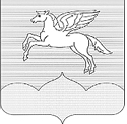 СОБРАНИЕ ДЕПУТАТОВ                                                                        ГОРОДСКОГО ПОСЕЛЕНИЯ «ПУШКИНОГОРЬЕ»               ПУШКИНОГОРСКОГО РАЙОНА ПСКОВСКОЙ ОБЛАСТИР Е Ш Е Н И Е 26.03.2015 г. №203р.п. Пушкинские Горы(принято на  тридцать первой сессии Собрания Депутатов городского поселения«Пушкиногорье» первого созыва)Об отчете Главы муниципального образованиягородского поселения «Пушкиногорье»    В соответствии со статьей 19 Устава городского поселения «Пушкиногорье», Собрание депутатов городского поселения «Пушкиногорье»РЕШИЛО:1.  Утвердить отчет Главы муниципального образования городского поселения «Пушкиногорье» (приложение 1).2. Обнародовать настоящее решение в установленном порядке.Глава городского поселения                                                                         «Пушкиногорье»                                                                                  Ю.А. ГусевПредседатель СобранияПриложение 1 к  Решению Собраниядепутатов городскогопоселения «Пушкиногорье»от 26.03.2015 г. №203ОТЧЕТГЛАВЫ ГОРОДСКОГО ПОСЕЛЕНИЯ о своей деятельности и деятельности Собрания депутатовЗа 2014 год проведено 5 сессий, на которых рассмотрено и принято 30 решений.            На сессиях Собрания депутатов приняты основные нормативные правовые акты:В течение года рассматривались и принимались Решения на Протесты Прокуратуры Пушкиногорского района.№п/пдатаСодержание документа16427.03.2014 О внесении изменений и дополнений в Устав муниципального образования городского поселения «Пушкиногорье16527.03.2014Об исполнении бюджета 
городского поселения «Пушкиногорье»
за  2013 год16627.03.2014О  внесении изменений и дополнений в Решение Собрания депутатов от 25.12.2013 г. № 155 «О бюджете муниципального образования «Пушкиногорье» на 2014 год и плановый период 2015-2016 гг.»16727.03.2014Об отчете 
Главы муниципального образования
городского поселения «Пушкиногорье»16827.03.2014Об отчете 
Главы администрации
городского поселения  «Пушкиногорье»16927.03.2014О внесении изменений и дополнений в
Решение Собраний депутатов городского поселения
 № 61 от 29.03.2011 «Об утверждении Положения «О порядке предоставления в аренду муниципального имущества, находящегося в 
муниципальной собственности городского поселения
«Пушкиногорье», и определение величины арендной платы»17027.03.2014О  внесении изменений и дополнений в Решение Собрания депутатов 
от 29.03.2011 г.  № 58 «Об установлении налога
 на имущество физических лиц»17127.03.2014О внесении изменений и дополнений в Решение
Собрания депутатов от 30.03.2012г. №104 
«Об утверждении Правил благоустройства
 территории городского поселения «Пушкиногорье»17227.03.2014О  внесении изменений и дополнений в Решение Собрания депутатов 
от 29.03.2011  г.  №  64 «Об утверждении Положения и Регламента о работе комиссии по размещению заказов путем проведения конкурсов, аукционов и запросов котировок цен на товары, работы, услуги для муниципальных нужд»17326.06.2014       О внесении изменений и дополнений в Устав муниципального образования городское поселение «Пушкиногорье».17426.06.2014О  внесении изменений в «Положение о Бюджетном процессе в городском   поселении  «Пушкиногорье» 17526.06.2014О рассмотрении протеста прокуратуры Пушкиногорского района Псковской области № 02-09-2014 от 21.04.2014 на пункты 9.3 и 9.5 Положения о муниципальном земельном контроле на территории городского поселения «Пушкиногорье».17626.06.2014О порядке проведения осмотра зданий, сооружений17726.06.2014О передаче земельного участка17826.06.2014О рассмотрении заявления17925.09.2014 О внесении изменений и дополнений в Решение Собрания депутатов от 25.12.2013 г. №155 «О бюджете муниципального образования «Пушкиногорье» на 2014 год и плановый период 2015-2016 гг.».18025.09.2014Об утверждении порядка заключения соглашений между Администрацией городского поселения «Пушкиногорье» и Администрацией Пушкиногорского района, о передаче осуществления части полномочий по решению вопросов местного значения.18125.09.2014О  внесении изменений и дополнений в Решение Собрания депутатов городского поселения №58 от 29.03.2011 «Об установлении налога на имущество физических лиц».18225.09.2014О внесении изменений и дополнений в Решение Собраний депутатов городского поселения № 42 от 30.11.2010 « О земельном налоге».18327.11.2014О внесении изменений и дополнений в Решение Собрания депутатов от 25.12.2013 г. №155 "О бюджете МО "Пушкиногорье" на 2014 год и плановый период 2015-2016 гг."18427.11.2014О внесении изменений и дополнеий в Решение Собрания депутатов от 19.07.2012 г. №109 "Об утверждении Положения "О добровольных народных дружинах городского поселения "Пушкиногорье"18527.11.2014О внесении изменений и дополнений в Решение Собрания депутатов городского поселения №14 от 16.04.2010 г. "О Порядке проведения конкурса на замещение должности главы администрации городского поселения "Пушкиногорье"18627.11.2014Об установлении налога на имущество физических лиц18727.11.2014О передаче земельного участка18825.12.2014О внесении изменений и дополнений в Устав муниципального образования городского поселения "Пушкиногорье"18925.12.2014О внесении изменений и дополнений в Решение Собрания депутатов от 25.12.2013 г. №155 "О бюджете МО "Пушкиногорье" на 2014 год и плановый период 2015-2016 гг.19025.12.2014О бюджете МО "Пушкиногорье" на 2015 год и плановый период 2016-2017 гг.19125.12.2014Об утверждении результатов оценки рыночной стоимости годовой аренды нежилых зданий19225.12.2014Об утверждении программы приватизации муниципального имущества, находящегося в собственности городского поселения "Пушкиногорье"19325.12.2014О корректировке границы населенного пункта д. Крылово